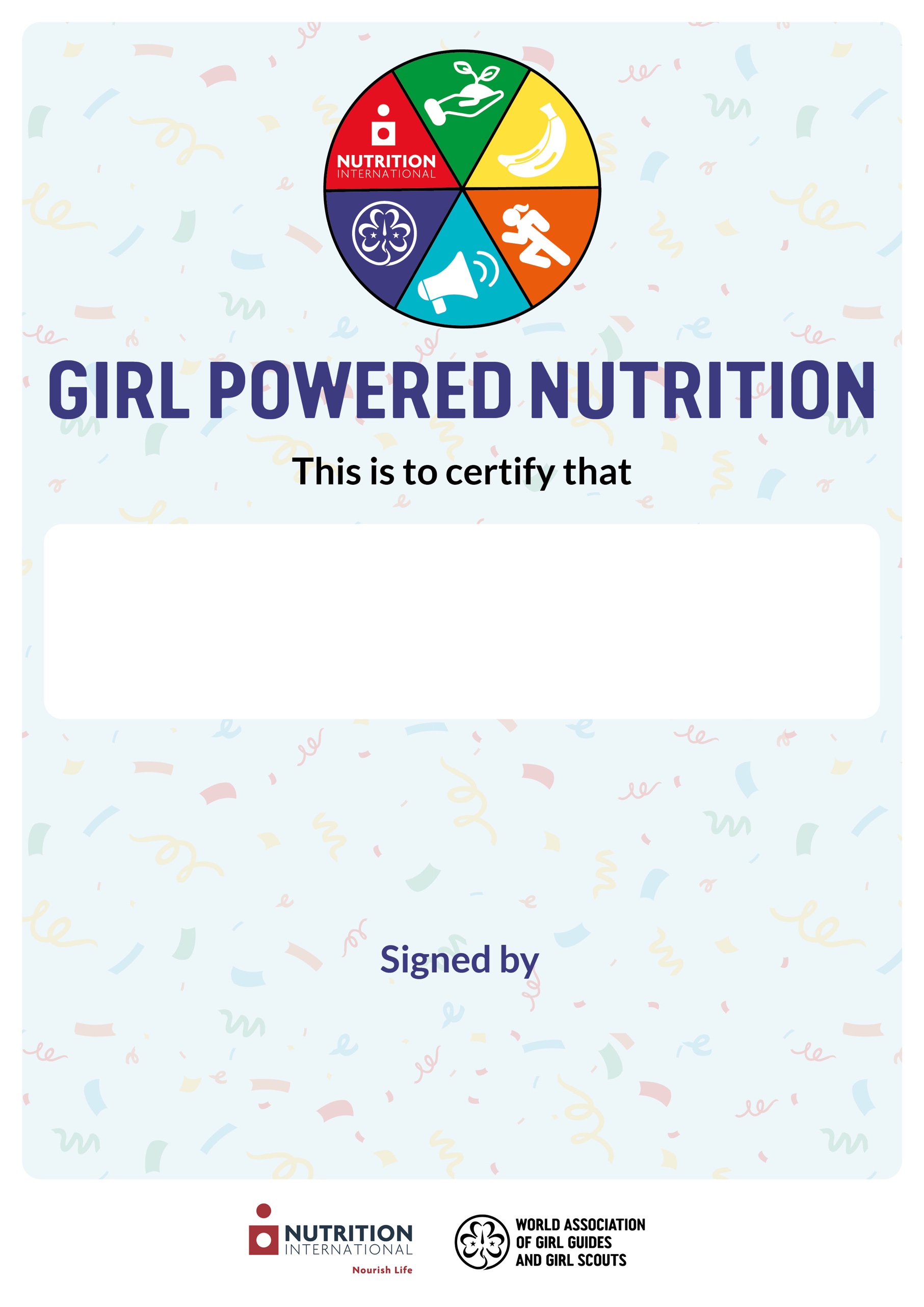 First Name
Second Namehas completed Girl Powered Nutrition [Training] held on [date] in [location][Insert name][Insert name][Insert name]